Показатели развития малого и среднегопредпринимательства за 2016 г.Уважаемый Сергей Алексеевич !	В рамках ежегодного обмена экономической, аналитической и прогнозной информацией администрация Михайловского муниципального района направляет показатели развития малого предпринимательства за 2016 год (приложение 3) с пояснительной запиской.Приложение на 12 листах в 1 экз.Заместитель главы администрацииМихайловского муниципального района                             	      В.Г. СмирноваСенчило В.В.8 (42346) 2 44 32Приложение 3* Оборот предприятий представлен по крупным и средним предприятиям без учета малых предприятий.- пояснительная записка *  * в т.ч. информация о наличии и наименовании программы поддержки малого предпринимательства; направлениях и формах муниципальной поддержки, оказываемой субъектам малого предпринимательства на муниципальном уровне;- объемах размещения заказов для муниципальных нужд у субъектов малого предпринимательства; - предложения по развитию малого предпринимательства на муниципальном уровне.Информация о развитии малого предпринимательствав Михайловском муниципальном районе за 2016 годПо данным Единого реестра субъектов малого и среднего предпринимательства по состоянию на первое января 2017 года на территории Михайловского муниципального района осуществляли деятельность 850 субъектов малого предпринимательства, из которых 170 малых предприятия и 680 индивидуальных предпринимателей. Доля малых предприятий в общем количестве действующих на территории района субъектов по сравнению с аналогичным периодом прошлого года увеличилась на 6,05 п.п. и составила 49,27 %. Данное увеличение произошло как за счет снижения общего количества хозяйствующих субъектов, так и за счет увеличения количества малых предприятий на 17 субъектов. Число субъектов малого и среднего предпринимательства в расчёте на 100000 человек населения составило 549,20 ед., что больше показателя аналогичного периода прошлого года на 54,92 ед., как за счет увеличения количества субъектов МСП, так и за счет снижения численности населения. Большинство малых предприятий и индивидуальных предпринимателей сосредоточены в самых крупных населенных пунктах района с. Михайловка и п. Новошахтинский. С целью стимулирования и с учетом особенностей ведения предпринимательской деятельности в удаленных и малочисленных населенных пунктах, решением Думы Михайловского муниципального района установлены значения корректирующего коэффициента базовой доходности единого налога на вмененный доход для отдельных видов деятельности от 0,1 до 0,5. Малый бизнес охватывает практически все отрасли экономики и за последний год отраслевая структура практически не изменилась: по-прежнему в сфере оптовой и розничной торговли, ремонта автотранспорта и бытовых изделий сосредоточено больше всего малых предприятий – 45 % (77 субъектов); вторым распространенным видом деятельности в районе является сельское хозяйство – 11 % (18 субъектов), удельный вес малых предприятий, занятых строительством – 10 % (17 субъектов); в сфере предоставления услуг транспорта и связи – 6 % (11 субъектов); занимающихся добычей полезных ископаемых, обрабатывающим производством – 9,5 % (16 субъектов), в сфере здравоохранения и предоставления социальных услуг – 3,5 % (6 субъектов).На потребительском рынке района по состоянию на 1 января 2017 года функционировало 193 торговых объекта местного значения (магазинов и торговых павильонов по продаже продовольственных товаров и товаров смешанного ассортимента). В пяти поселениях района обеспеченность населения площадью торговых объектов местного значения превышает установленные минимальные нормативы, в том числе в Ивановском сельском поселении – в 1,4 раза, в Михайловском сельском поселении – в 2,8 раза, в Новошахтинском городском поселении – в 2,9 раза. Ниже установленного значения обеспеченность населения площадью торговых объектов местного значения в Осиновском сельском поселении (на 1 ед.) и Сунятсенском сельском поселении (на 3 ед.). Фактическая площадь стационарных торговых объектов составляет 10484,3 кв.м, в том числе по продаже продовольственных товаров – 7302,2, по продаже непродовольственных товаров – 3182,1 кв.м. Обеспеченность населения района площадью торговых объектов составляет 346,7 кв.м в расчёте на 1 тыс.чел. населения (при установленном нормативе минимальной обеспеченности 306 кв.м), в том числе на которых осуществляется продажа продовольственных товаров – 241,5 кв.м (норматив – 101 кв.м) и продажа непродовольственных товаров – 105,2 кв.м (норматив – 205 кв.м). В течение отчётного года открыт магазин в с. Абрамовка торговой площадью 270 кв.м и 2 продуктовых павильона в сёлах Ленинское и Степное, закрыт 1 магазин. В трех населённых пунктах района, где отсутствует стационарная торговая сеть, налажена систематическая развозная торговля, оборот розничной торговли в этих населённых пунктах по итогам 2016 года составил 2127,0 тыс. руб. Количество общедоступных предприятий общественного питания на конец отчётного периода составило 17 единиц. В 2016 году открыт пивной бар в с. Михайловке (площадь зала 60 кв.м), кафе в п. Новошахтинском (42 кв.м) и закусочная в с. Михайловке (100 кв.м), закрыто 4 предприятия общественного питания.С начала года проведено 8 районных праздничных ярмарок с общим числом предоставленных торговых мест - 136. В течение всего отчётного периода в районе функционировала 1 постоянно действующая универсальная ярмарка с числом торговых мест - 18.По данным Пенсионного фонда по Михайловскому району по состоянию на 1 января 2017 года количество застрахованных лиц, работающих по договору на средних, малых и микропредприятиях составило 1173 человека, количество застрахованных лиц, работающих по договору у индивидуальных предпринимателей, - 1356 человек. По сравнению с аналогичным периодом прошлого года количество работающих у субъектов малого и среднего бизнеса снизилось на 11,6 %.Объём налоговых поступлений от малого бизнеса в консолидированный бюджет района достиг 11,2 млн. руб. или 96,4 % к уровню 2015 года. В отрасли сельского хозяйства в отчётном периоде производственную деятельность осуществляли 12 сельскохозяйственных предприятий различных форм собственности, 48 крестьянско-фермерских хозяйств и личные подсобные хозяйства граждан. В сельскохозяйственном производстве занято более 600 человек разных специальностей. Крестьянские (фермерские) хозяйства – наиболее динамично развивающийся сектор аграрной отрасли района. Ежегодно на территории района регистрируются новые фермеры. В текущем году 3 крестьянских (фермерских) хозяйства района (в сёлах Даниловка, Кремово и Ленинское) стали обладателями грантов на развитие фермерского хозяйства в рамках государственной программы «Начинающий фермер». В начале текущего года между администрацией Михайловского муниципального района и департаментом сельского хозяйства и продовольствия Приморского края подписано Соглашение о реализации Государственной программы «Развитие сельского хозяйства и регулирования рынков сельскохозяйственной продукции, сырья и продовольствия. Повышение уровня жизни сельского населения Приморского края на 2013-2020 годы», утверждены целевые показатели.В районе имеются предпосылки для роста сельскохозяйственного производства. В 2016 году осуществлён ввод в эксплуатацию завода по переработке сои в с. Некруглово, завершено строительство элеватора в с. Осиновка, продолжена реконструкция молочного завода в с. Михайловке.В целях осуществления поддержки субъектов малого и среднего предпринимательства в районе действует муниципальная программа «Развитие малого и среднего предпринимательства на территории Михайловского муниципального района на 2015 – 2017 годы», которая предусматривает следующие формы поддержки: организационную, правовую, консультационную, информационную, финансовую. Специалистами администрации постоянно ведется консультационная работа с предпринимателями и руководителями малых предприятий по вопросам условий участия в программе поддержки.В рамках информационной поддержки в течение отчетного периода на официальном сайте администрации на странице «Малое предпринимательство» размещались информационные сообщения для субъектов малого предпринимательства, в том числе по вопросам участия в программах и конкурсах, проводимых для субъектов малого предпринимательства, публикации по вопросам охраны труда. В целях обеспечения взаимодействия органов местного самоуправления с предпринимательскими структурами в решении задач экономического и социального развития в районе действует Совет предпринимателей Михайловского муниципального района. В 2016 году было проведено заседание Совета, на котором заседании были рассмотрены следующие вопросы:-  обращение Прокурора Михайловского района о реализации Федерального закона от 25 декабря 2008 года № 273-ФЗ «О противодействии коррупции».- предложение о включении в состав Совета предпринимателей района Богомолова А.А., депутата Михайловского сельского поселения, индивидуального предпринимателя и о назначении его заместителем председателя Совета от предпринимателей.- информация о реализации муниципальной программы «Развитие малого и среднего предпринимательства на территории Михайловского муниципального района на 2015 – 2017 годы» в 2016 году.- об изменениях в действующем законодательстве по итогам совещания, проводимого департаментом лицензирования и торговли ПК.- обращение от Совета предпринимателей к депутату Государственной Думы Российской Федерации Новикову Владимиру Михайловичу по вопросу снижения кадастровой стоимости земли для юридических лиц.- о необходимости проведения специальной оценки условий труда в организациях района, проведения обучения по охране труда. В рамках Программы в июле 2016 года проведен обучающий Семинар об изменениях в налоговом законодательстве с 2016 года на тему: «НДФЛ в 2016 году: новый порядок расчета, удержания и перечисления. Расчет 6-НДФЛ: актуальные вопросы заполнения». Лектор: Никонова Галина Евгеньевна - президент НП «Дальневосточная палата налоговых консультантов», в котором приняли участие 32 бухгалтера и представителей предпринимателей.В декабре 2016 года организована рабочая встреча – семинар Общественного Совета предпринимателей Приморского края с предпринимателями Михайловского района на тему: «Основные изменения нормативно-правовых актов, регулирующих предпринимательскую деятельность. Онлайн-кассы и ЕГАИС. Механизм и проблемы внедрения автоматизированных информационных систем.» Были приглашены предприниматели Уссурийского городского округа и Хорольского района.В рамках финансового вида поддержки в 2016 году предоставлен грант ИП Авджян К.М., зарегистрированному по виду деятельности «Ремонт компьютеров и периферийного оборудования» на возмещение части затрат, связанных с началом предпринимательской деятельности. Размер поддержки субъекта составил 300,0 тыс. руб. за счет трех уровней бюджета.Администрацией района утвержден Перечень муниципального имущества, свободного от прав третьих лиц, в целях предоставления его во владение и (или) пользование на долгосрочной основе субъектам малого и среднего предпринимательства. Проводится ежеквартальный мониторинг предоставления данной услуги. В качестве мер по поддержке и развитию малого предпринимательства органами местного самоуправления района (с учётом поселений района) в 2016 году при осуществлении закупок для муниципальных нужд были проведены электронные аукционы в количестве 51 ед. и 13 запросов котировок, участниками которых могли стать исключительно субъекты малого предпринимательства. По итогам проведенных процедур заключено 54 контракта на сумму 23,4 млн. руб. или 23,2 % общего объёма закупок, осуществлённых на конкурсной основе.Динамичное влияние малого предпринимательства на развитие экономики связано с его предприимчивостью, активностью и готовностью к принятию рискованных, но эффективных решений. Заместитель главы администрацииМихайловского муниципального района                             		 В.Г. Смирнова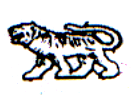 АДМИНИСТРАЦИЯ
МИХАЙЛОВСКОГО
МУНИЦИПАЛЬНОГО РАЙОНА 
ПРИМОРСКОГО КРАЯул. Красноармейская, 16
с. Михайловка 692651______________ № ___________На  № ___________ от _____________Директору Департамента экономики и развития предпринимательства Приморского краяС.А. Павленко Показатели развития малого и среднего предпринимательства в муниципальном образовании, 2016 г.Михайловский муниципальный район(наименование муниципального образования)Показатели развития малого и среднего предпринимательства в муниципальном образовании, 2016 г.Михайловский муниципальный район(наименование муниципального образования)Показатели развития малого и среднего предпринимательства в муниципальном образовании, 2016 г.Михайловский муниципальный район(наименование муниципального образования)Показатели развития малого и среднего предпринимательства в муниципальном образовании, 2016 г.Михайловский муниципальный район(наименование муниципального образования)Показатели развития малого и среднего предпринимательства в муниципальном образовании, 2016 г.Михайловский муниципальный район(наименование муниципального образования)Показатели развития малого и среднего предпринимательства в муниципальном образовании, 2016 г.Михайловский муниципальный район(наименование муниципального образования)Показатели развития малого и среднего предпринимательства в муниципальном образовании, 2016 г.Михайловский муниципальный район(наименование муниципального образования)Показатели развития малого и среднего предпринимательства в муниципальном образовании, 2016 г.Михайловский муниципальный район(наименование муниципального образования)Показатели развития малого и среднего предпринимательства в муниципальном образовании, 2016 г.Михайловский муниципальный район(наименование муниципального образования)№ п/пНаименование показателяЕд. изм.2015 год1 кв. 2016 года2 кв. 2016 года3 кв. 2016 года4 кв. 2016 годаИтого 2016 год1234567891Число организаций всех форм собственностиед.3543543573503453452Количество малых предприятий на 100 тысяч человек населенияед.494,28494,28494,28494,28549,20549,203Количество средних предприятийед.222200в том числе по видам   экономической деятельности:------Сельское хозяйство, охота и лесное хозяйство------Рыболовство, рыбоводство------Добыча полезных ископаемых1111--Обрабатывающие производства------Производство и распределение электроэнергии, газа и воды------Строительство------Оптовая и розничная торговля; ремонт автотранспортных средств, мотоциклов, бытовых изделий и предметов  личного пользования1111--Гостиницы и рестораны------Транспорт и связь------: Финансовая деятельность------Операции с недвижимым имуществом, аренда и предоставление услуг------Образование------Здравоохранение и предоставление социальных услуг------Предоставление прочих комму-нальных, социальных и персональных  услуг------Предоставление услуг по ведению домашнего хозяйства------4Количество малых предприятий (МП)ед.1531531531531701704в том числе по видам   экономической деятельности:------4Сельское хозяйство, охота и лесное хозяйство232323231818Рыболовство, рыбоводство------Добыча полезных ископаемых666633Обрабатывающие производства131313131313Производство и распределение электроэнергии, газа и воды----00Строительство151515151717Оптовая и розничная торговля; ремонт автотранспортных средств, мотоциклов, бытовых изделий и предметов  личного пользования616161617777Гостиницы и рестораны----11Транспорт и связь111111111111: Финансовая деятельность----33Операции с недвижимым имуществом, аренда и предоставление услуг191919191515Образование------Здравоохранение и предоставление социальных услуг----66Предоставление прочих коммунальных, социальных и персональных  услуг555566Предоставление услуг по ведению домашнего хозяйства------5Число хозяйствующих субъектовед.3543543573503453456Доля МП в числе хозяйствующих субъектов%43,2243,2242,8543,7149,2749,277Число индивидуальных предпринимателей (ИП)чел.8398538708476806808Оборот полного круга организаций и предприятиймлрд. руб.11,32,0*2,773,355,025,029Оборот средних предприятиймлн. руб.------в том числе по видам   экономической деятельности:------Сельское хозяйство, охота и лесное хозяйство------Рыболовство, рыбоводство------Добыча полезных ископаемых------Обрабатывающие производства------Производство и распределение электроэнергии, газа и воды------Строительство------Оптовая и розничная торговля; ремонт автотранспортных средств, мотоциклов, бытовых изделий и предметов  личного пользования------в том числе:------              оборот розничной торговли------оборот общественного питания------Гостиницы и рестораны------Транспорт и связь------Финансовая деятельность------Операции с недвижимым имуществом, аренда и предоставление услуг------Образование------Здравоохранение и предоставление социальных услуг------Предоставление прочих коммунальных, социальных и персональных  услуг------Предоставление услуг по ведению домашнего хозяйства------10Выручка ИПмлн. руб.Нет сведенийНет сведенийНет сведенийНет сведенийНет сведенийНет сведений11Оборот малых предприятий (МП)млн. руб.1961,7Нет сведенийНет сведенийНет сведенийНет сведенийНет сведений11в том числе по видам деятельности экономической деятельности:------11Сельское хозяйство, охота и лесное хозяйство640,0-----Рыболовство, рыбоводство------Добыча полезных ископаемых------Обрабатывающие производства300,0-----Производство и распределение электроэнергии, газа и воды------Строительство------Оптовая и розничная торговля; ремонт автотранспортных средств, мотоциклетов, бытовых изделий и предметов  личного пользования1021,7-----в том числе:------              оборот розничной торговли981,6-----оборот общественного питания40,1-----Гостиницы и рестораны------Транспорт и связь------Финансовая деятельность------Операции с недвижимым имуществом, аренда и предоставление услуг------Образование------Здравоохранение и предоставление социальных услуг------Предоставление прочих комму-нальных, социальных и персональных  услуг------Предоставление услуг по ведению домашнего хозяйства------12Доля оборота малых предприятий (МП) в объеме оборота полного круга предприятий%17,4Нет сведенийНет сведенийНет сведенийНет сведенийНет сведений13Среднесписочная численность работников (по полному кругу организаций)тыс.чел7,8807,8287,8457,7986,9886,98814Средняя численность работников средних предприятий списочного состава (без внешних совместителей)тыс. чел.------в том числе по видам экономической деятельности:------Сельское хозяйство, охота и лесное хозяйство------Рыболовство, рыбоводство------Добыча полезных ископаемых------Обрабатывающие производства------Производство и распределение электроэнергии, газа и воды------Строительство------Оптовая и розничная торговля; ремонт автотранспортных средств, мотоциклетов, бытовых изделий и предметов  личного пользования------Гостиницы и рестораны------Транспорт и связь------Финансовая деятельность------Операции с недвижимым имуществом------Образование------Здравоохранение и предоставление социальных услуг------Предоставление прочих комму-нальных, социальных и персональных  услуг------Предоставление услуг по ведению домашнего хозяйства------15Средняя численность работников ИПтыс. чел.1,4551,4321,3601,3461,3561,35616Средняя численность работников малых предприятий (МП) списочного состава (без внешних совместителей)тыс. чел1,8471,8501,1341,1871,1731,17316в том числе по видам экономической деятельности:------16Сельское хозяйство, охота и лесное хозяйство------Рыболовство, рыбоводство------Добыча полезных ископаемых------Обрабатывающие производства------Производство и распределение электроэнергии, газа и воды------Строительство------Оптовая и розничная торговля; ремонт автотранспортных средств, мотоциклетов, бытовых изделий и предметов  личного пользования------Гостиницы и рестораны------Транспорт и связь------Финансовая деятельность------Операции с недвижимым имуществом------Образование------Здравоохранение и предоставление социальных услуг------Предоставление прочих коммунальных, социальных и персональных  услуг------Предоставление услуг по ведению домашнего хозяйства------17Доля работников малых предприятий в общей численности занятых в экономике%32,532,531,7932,4836,1936,1918Среднемесячная зарплата и выплаты социального характера на 1 работника МПтыс. руб.Нет данныхНет данныхНет данныхНет данныхНет данныхНет данных19Среднемесячная зарплата и выплаты социального характера на 1 работника среднего предприятия. тыс. руб.------20Объем финансовых средств, предусмотренных на поддержку субъектов малого и среднего предпринимательства (МСП) в бюджете Приморского края на годмлн. руб.------21Количество субъектов МСП, получивших поддержкуед.31---313121в том числе из :------               федерального бюджета1---11            бюджета Приморского края1---11             средств местных бюджетов31---3131из внебюджетного фонда Особой экономической зоны------Регионального фонда поддержки МП------Муниципальных фондов------других источников (в примечании - указать источники)------22Объем финансовых средств, полученных субъектами МСП из:тыс. руб.350,0---400,0400,022            федерального бюджета217,197---213,197213,19722            бюджета Приморского края32,803---36,24336,24322средств местных бюджетов100,0---150,0150,022других источников (в примечании - указать источники)------23Всего проведено торгов и других способов размещения заказаед.1438744122523362612261224Объем размещения заказов на поставки товаров, выполнение работ, оказание услуг для государственных нужд Приморского краятыс.руб.------25Объем размещения заказов на поставки товаров, выполнение работ, оказание услуг для государственных нужд Приморского края у субъектов малого предпринимательстватыс.руб.------26Объем размещения заказов на поставки товаров, выполнение работ, оказание услуг для государственных нужд Приморского края у субъектов малого предпринимательстватыс. руб.------27Доля заказов, размещенных у субъектов среднего предпринимательства, в общем объеме поставок товаров (работ, услуг) для государственных нужд Приморского края%------28Объем размещения заказов на поставки товаров, выполнение работ, оказание услуг для муниципальных нуждтыс.руб.141635,258129,4992187,28121274,0169938,6169938,629Объем размещения заказов на поставки товаров, выполнение работ, оказание услуг для муниципальных нужд у субъектов малого предпринимательстватыс.руб.19795,4312100,6515280,8918337,0427578,3927579,3930Объем размещения заказов на поставки товаров, выполнение работ, оказание услуг для муниципальных нужд у субъектов среднего предпринимательстватыс. руб.------31Доля заказов, размещенных у субъектов малого предпринимательства, в общем объеме поставок товаров (работ, услуг) для муниципальных нужд%48,821,016,5715,1223,223,232Доля заказов, размещенных у субъектов среднего предпринимательства, в общем объеме поставок товаров (работ, услуг) для муниципальных нужд% ------33Уплачено налогов субъектами МСП в бюджеты, в том числе:млн. руб.11,63,66,18,711,211,2                 федеральный бюджет------бюджет Приморского края------34Другие платежи субъектов МСП в бюджеты, в том числе:млн. руб.------федеральный бюджет------бюджет Приморского края------35Инвестиции в основной капитал организациймлн. руб.------36Инвестиции в основной капитал малых предприятиймлн. руб.------37Инвестиции в основной капитал средних предприятиймлн. руб.------38Доля инвестиций в основой капитал малых предприятий в общем объеме инвестиций%------39Доля инвестиций в основой капитал средних предприятий в общем объеме инвестиций%------